Αίτηση για άδεια χρήσης ειδικού καθεστώτος εκτός της διαμετακόμισηςΣημείωση: Κατά τη συμπλήρωση του παρόντος εντύπου, ανατρέξατε παρακαλώ στην κατάλληλη επεξηγηματική σημείωσηΕΠΕΞΗΓΗΜΑΤΙΚΕΣ ΣΗΜΕΙΩΣΕΙΣ ΣΤΑ ΕΝΤΥΠΑ Ή ΕΘΝΙΚΑ ΣΥΣΤΗΜΑΤΑ ΤΠ ΓΙΑ ΕΙΔΙΚΑ ΚΑΘΕΣΤΩΤΑ ΕΚΤΟΣ ΤΗΣ ΔΙΑΜΕΤΑΚΟΜΙΣΗΣΤΙΤΛΟΣ ΙΣτοιχεία που πρέπει να αναγράφονται στις διάφορες θέσεις του εντύπου της αίτησης1.   Αιτών Αναγράψατε το πλήρες όνομα και τη διεύθυνση, καθώς και τον αριθμό EORI του αιτούντος. Ο αιτών είναι το πρόσωπο στο όνομα του οποίου εκδίδεται η άδεια.2.   Τελωνειακό καθεστώς Αναγράψατε το τελωνειακό καθεστώς στο οποίο πρόκειται να υπαχθούν τα εμπορεύματα που απαριθμούνται στη θέση 7. Τα σχετικά τελωνειακά καθεστώτα είναι τα εξής:Σημείωση: 3.   Είδος αίτησης Το είδος της αίτησης πρέπει να αναγράφεται στην παρούσα θέση με έναν τουλάχιστον από τους παρακάτω κωδικούς:4.   Συμπληρωματικά έντυπα Αναγράψατε τον αριθμό των συνημμένων συμπληρωματικών εντύπων.Σημείωση: Συμπληρωματικά έντυπα παρέχονται για τα παρακάτω τελωνειακά καθεστώτα:τελωνειακή αποταμίευση, τελειοποίηση προς επανεξαγωγή (όπου κρίνεται αναγκαίο) και τελειοποίηση προς επανεισαγωγή (όπου κρίνεται αναγκαίο).5.   Τόπος και είδος λογιστικών καταχωρήσεων/αρχείων Αναγράψατε τον τόπο τήρησης των λογιστικών καταχωρήσεων για τελωνειακούς σκοπούς. Διευκρινίσατε, επίσης, το είδος των λογιστικών καταχωρήσεων παρέχοντας λεπτομερή στοιχεία για το χρησιμοποιούμενο σύστημα.Αναφέρατε επίσης τον τόπο στον οποίον τηρούνται τα αρχεία και το είδος των καταχωρήσεων (λογιστική αποθήκης) που χρησιμοποιούνται για το τελωνειακό καθεστώς. Ως καταχωρήσεις νοούνται όλες οι αναγκαίες πληροφορίες και οι τεχνικές λεπτομέρειες, που επιτρέπουν στις τελωνειακές αρχές να επιτηρούν και να ελέγχουν το τελωνειακό καθεστώς.Σημείωση: Σε περίπτωση προσωρινής εισαγωγής, η θέση 5 συμπληρώνεται μόνο όταν το ζητούν οι τελωνειακές αρχές.6.   Διάρκεια ισχύος της άδειας Αναγράψατε στη θέση 6α τη ζητούμενη ημερομηνία κατά την οποία θα τεθεί σε ισχύ η άδεια (ημέρα/μήνας/έτος). Κατά κανόνα η άδεια αρχίζει να ισχύει το νωρίτερο την ημερομηνία της έκδοσής της. Στην περίπτωση, αναγράψατε «ημερομηνία έκδοσης». Η αιτούμενη ημερομηνία λήξης της άδειας αναγράφεται στη θέση 6β.7.   Εμπορεύματα που πρόκειται να υπαχθούν στο τελωνειακό καθεστώς Σημείωση: Ειδικός προορισμός:Τελωνειακή αποταμίευση:Σε περίπτωση που η αίτηση αφορά διάφορα εμπορεύματα, μπορείτε να αναγράψετε τη λέξη «διάφορα» στη θέση «κωδικός ΣΟ». Σ' αυτήν την περίπτωση περιγράψατε στη θέση «Περιγραφή» το είδος των εμπορευμάτων που πρόκειται να υπαχθούν στο καθεστώς. Δεν χρειάζεται να αναφέρετε λεπτομερή στοιχεία για τον κωδικό ΣΟ, την ποσότητα και την αξία των εμπορευμάτων.Τελειοποίηση προς επανεξαγωγή και επανεισαγωγή:Κωδικός ΣΟ: Μπορεί να αναγραφεί ο τετραψήφιος κωδικός. Ωστόσο, πρέπει να αναγραφεί οπωσδήποτε ο οκταψήφιος κωδικός εφόσον:πρόκειται να χρησιμοποιηθούν ισοδύναμα εμπορεύματα ή το σύστημα σταθερών ανταλλαγών.Περιγραφή: Η εμπορική ή/και τεχνική περιγραφή θα πρέπει να είναι επαρκώς σαφής και λεπτομερής, ώστε να επιτρέπει τη λήψη απόφασης επί της αίτησης. Εφόσον σχεδιάζεται η χρησιμοποίηση ισοδύναμων εμπορευμάτων ή του συστήματος σταθερών ανταλλαγών, δώσατε λεπτομερή στοιχεία για την εμπορική ποιότητα και τα τεχνικά χαρακτηριστικά των εμπορευμάτων.8.   Μεταποιημένα προϊόντα Γενική παρατήρηση:Αναγράψατε τα στοιχεία όλων των μεταποιημένων προϊόντων που προκύπτουν από τις εργασίες με την ένδειξη Κύριο Παράγωγο Προϊόν (ΚΠΠ) ή Δευτερεύον Παράγωγο Προϊόν (ΔΠΠ) κατά περίπτωσηΚωδικός ΣΟ και περιγραφή εμπορευμάτων: Βλέπε σχόλια για τη θέση 7.9.   Πληροφορίες για τις προγραμματιζόμενες δραστηριότητες Περιγράψατε τη φύση των προγραμματιζόμενων δραστηριοτήτων (π.χ. αναφέρατε λεπτομερή στοιχεία των εργασιών στο πλαίσιο της σύμβασης για την ανάθεση εργασιών φασόν ή το είδος των συνήθων εργασιών), που αφορούν τα εμπορεύματα στο πλαίσιο του τελωνειακού καθεστώτος. Αναφέρατε επίσης τους αντίστοιχους τόπους ή τόπο.Σε περίπτωση που είναι αρμόδιες περισσότερες της μίας τελωνειακές διοικήσεις, αναφέρατε το όνομα ή τα ονόματα του κράτους μέλους ή των κρατών μελών καθώς και τους τόπους.Σημείωση: Στην περίπτωση «ειδικού προορισμού» αναγράψατε τον επιδιωκόμενο ειδικό προορισμό και τον τόπο ή τους τόπους όπου τα εμπορεύματα πρόκειται να τον αποκτήσουν.Εφόσον χρειάζεται, αναγράψατε το όνομα, τη διεύθυνση και τις αρμοδιότητες των άλλων εμπλεκόμενων φορέων.Σε περίπτωση προσωρινής εισαγωγής, αναφέρατε τον κύριο των εμπορευμάτων.10.   Οικονομικοί όροι Στην περίπτωση τελειοποίησης προς επανεξαγωγή, ο αιτών πρέπει να αιτιολογήσει την τήρηση των οικονομικών όρων με τη χρησιμοποίηση ενός τουλάχιστον από τους διψήφιους κωδικούς που προσδιορίζονται στο προσάρτημα για κάθε κωδικό ΣΟ που αναφέρεται στη θέση 7.11.   Τελωνείο (ή τελωνεία): α)	υπαγωγής στο καθεστώςβ)	εκκαθάρισης του καθεστώτοςγ)	ελέγχουΑναγράψατε τα σχετικά τελωνεία.Σημείωση: Στην περίπτωση ειδικού προορισμού, δεν χρειάζεται να συμπληρώσετε τη θέση 11β.12.   Εξακρίβωση της ταυτότητας Αναγράψατε στη θέση 12 τον προβλεπόμενο τρόπο εξακρίβωσης της ταυτότητας με έναν τουλάχιστον από τους παρακάτω κωδικούς:Σημείωση: Στην περίπτωση τελωνειακής αποταμίευσης, η συμπλήρωση είναι αναγκαία μόνον αν το ζητήσουν οι τελωνειακές αρχές.Η θέση 12 δεν χρειάζεται να συμπληρωθεί στην περίπτωση χρήσης ισοδύναμων εμπορευμάτων. Στην περίπτωση αυτή συμπληρώνονται τα συμπληρωματικά έντυπα.13.   Προθεσμία εκκαθάρισης (μήνες) Αναγράψατε την υπολογιζόμενη περίοδο που απαιτείται για τις εργασίες που πρόκειται να διενεργηθούν ή για τη χρήση στο πλαίσιο του τελωνειακού καθεστώτος για το οποίο υποβάλλεται η αίτηση (θέση 2). Η περίοδος αρχίζει με την υπαγωγή των εμπορευμάτων στο τελωνειακό καθεστώς. Η περίοδος αυτή λήγει όταν τα εμπορεύματα ή τα προϊόντα υπαχθούν σε επόμενο τελωνειακό καθεστώς, επανεξαχθούν ή για την ολική ή μερική απαλλαγή από εισαγωγικούς δασμούς με θέση σε ελεύθερη κυκλοφορία μετά από τελειοποίηση προς επανεισαγωγή.Σημείωση: Στην περίπτωση ειδικού προορισμού, αναφέρατε την περίοδο που θα χρειαστεί για να αποκτήσουν τα εμπορεύματα τον προβλεπόμενο ειδικό προορισμό ή για τη μεταβίβαση των εμπορευμάτων σε άλλο δικαιούχο αδείας. Στην περίπτωση τελωνειακής αποταμίευσης, η περίοδος είναι απεριόριστη· συνεπώς αφήστε τη θέση κενή.Στην περίπτωση τελειοποίησης προς επανεξαγωγή: όταν λήγει η προθεσμία εκκαθάρισης του καθεστώτος σε συγκεκριμένη ημερομηνία για το σύνολο των εμπορευμάτων που έχουν υπαχθεί στο καθεστώς κατά τη διάρκεια μια δεδομένης χρονικής περιόδου, η άδεια μπορεί να προβλέπει ότι η προθεσμία εκκαθάρισης παρατείνεται αυτομάτως για όλα τα εμπορεύματα που εξακολουθούν να υπάγονται στο καθεστώς κατά την ημερομηνία αυτή. Αν ζητείται αυτή η απλούστευση αναγράψατε: «άρθρο 174 παράγραφος 2» και παραθέσατε λεπτομέρειες στη θέση 16.14.   Είδος διασάφησης Σημείωση: Στην περίπτωση ειδικού προορισμού, δεν χρειάζεται να συμπληρώσετε τη θέση 14.15.   Μεταβίβαση Αν επιδιώκεται μεταβίβαση δικαιωμάτων και υποχρεώσεων, δώσατε λεπτομερή περιγραφή.16.   Συμπληρωματικές πληροφορίες Αναφέρατε, ανάλογα με την περίπτωση, τις ακόλουθες συμπληρωματικές πληροφορίες:Εάν πρόκειται για καθεστώς τελειοποίησης προς επανεξαγωγή αναφέρατε αν, σε περίπτωση τελωνειακής οφειλής, το ποσό του εισαγωγικού δασμού θα υπολογιστεί σύμφωνα με το άρθρο 86 παράγραφος 3 του κώδικα. (ναι/όχι)Εκκαθαριστικός λογαριασμός:Απαλλαγή από την υποχρέωση προσκόμισης του εκκαθαριστικού λογαριασμού (ναι/όχι)Αναφέρατε όλες τις συμπληρωματικές πληροφορίες που θεωρείτε χρήσιμες17.   Υπογραφή/ημερομηνία/όνομα Αν χρησιμοποιείται συμπληρωματικό έντυπο, συμπληρώσατε αντί αυτού μόνο τις κατάλληλες θέσεις (22, 23 ή 26).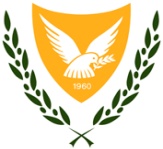 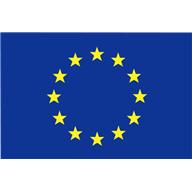 Πρωτότυπο1. Αιτών  Όνομα /εμπορική επωνυμία:  ……………………………………………...…………………………………………………………………………….……     Αρ. δελτίου ταυτότητας/Αρ. εγγραφής εταιρείας: ……………….………Διεύθυνση:.....................................................................…………...........…………..................................................................................................Τηλ.:………………………..…….        Φαξ:………………..……..………E-mail: ...............……………………………………………………….........Αριθμός εγγραφής ΦΠΑ: ………….................…………………………….Αριθμός εγγραφής Τελωνειακού Μητρώου / EORI: ............................................................................................................................................1. Αιτών  Όνομα /εμπορική επωνυμία:  ……………………………………………...…………………………………………………………………………….……     Αρ. δελτίου ταυτότητας/Αρ. εγγραφής εταιρείας: ……………….………Διεύθυνση:.....................................................................…………...........…………..................................................................................................Τηλ.:………………………..…….        Φαξ:………………..……..………E-mail: ...............……………………………………………………….........Αριθμός εγγραφής ΦΠΑ: ………….................…………………………….Αριθμός εγγραφής Τελωνειακού Μητρώου / EORI: ............................................................................................................................................1. Αιτών  Όνομα /εμπορική επωνυμία:  ……………………………………………...…………………………………………………………………………….……     Αρ. δελτίου ταυτότητας/Αρ. εγγραφής εταιρείας: ……………….………Διεύθυνση:.....................................................................…………...........…………..................................................................................................Τηλ.:………………………..…….        Φαξ:………………..……..………E-mail: ...............……………………………………………………….........Αριθμός εγγραφής ΦΠΑ: ………….................…………………………….Αριθμός εγγραφής Τελωνειακού Μητρώου / EORI: ............................................................................................................................................1. Αιτών  Όνομα /εμπορική επωνυμία:  ……………………………………………...…………………………………………………………………………….……     Αρ. δελτίου ταυτότητας/Αρ. εγγραφής εταιρείας: ……………….………Διεύθυνση:.....................................................................…………...........…………..................................................................................................Τηλ.:………………………..…….        Φαξ:………………..……..………E-mail: ...............……………………………………………………….........Αριθμός εγγραφής ΦΠΑ: ………….................…………………………….Αριθμός εγγραφής Τελωνειακού Μητρώου / EORI: ............................................................................................................................................1. Αιτών  Όνομα /εμπορική επωνυμία:  ……………………………………………...…………………………………………………………………………….……     Αρ. δελτίου ταυτότητας/Αρ. εγγραφής εταιρείας: ……………….………Διεύθυνση:.....................................................................…………...........…………..................................................................................................Τηλ.:………………………..…….        Φαξ:………………..……..………E-mail: ...............……………………………………………………….........Αριθμός εγγραφής ΦΠΑ: ………….................…………………………….Αριθμός εγγραφής Τελωνειακού Μητρώου / EORI: ............................................................................................................................................1. Αιτών  Όνομα /εμπορική επωνυμία:  ……………………………………………...…………………………………………………………………………….……     Αρ. δελτίου ταυτότητας/Αρ. εγγραφής εταιρείας: ……………….………Διεύθυνση:.....................................................................…………...........…………..................................................................................................Τηλ.:………………………..…….        Φαξ:………………..……..………E-mail: ...............……………………………………………………….........Αριθμός εγγραφής ΦΠΑ: ………….................…………………………….Αριθμός εγγραφής Τελωνειακού Μητρώου / EORI: ............................................................................................................................................1. Αιτών  Όνομα /εμπορική επωνυμία:  ……………………………………………...…………………………………………………………………………….……     Αρ. δελτίου ταυτότητας/Αρ. εγγραφής εταιρείας: ……………….………Διεύθυνση:.....................................................................…………...........…………..................................................................................................Τηλ.:………………………..…….        Φαξ:………………..……..………E-mail: ...............……………………………………………………….........Αριθμός εγγραφής ΦΠΑ: ………….................…………………………….Αριθμός εγγραφής Τελωνειακού Μητρώου / EORI: ............................................................................................................................................1. Αιτών  Όνομα /εμπορική επωνυμία:  ……………………………………………...…………………………………………………………………………….……     Αρ. δελτίου ταυτότητας/Αρ. εγγραφής εταιρείας: ……………….………Διεύθυνση:.....................................................................…………...........…………..................................................................................................Τηλ.:………………………..…….        Φαξ:………………..……..………E-mail: ...............……………………………………………………….........Αριθμός εγγραφής ΦΠΑ: ………….................…………………………….Αριθμός εγγραφής Τελωνειακού Μητρώου / EORI: ............................................................................................................................................1. Αιτών  Όνομα /εμπορική επωνυμία:  ……………………………………………...…………………………………………………………………………….……     Αρ. δελτίου ταυτότητας/Αρ. εγγραφής εταιρείας: ……………….………Διεύθυνση:.....................................................................…………...........…………..................................................................................................Τηλ.:………………………..…….        Φαξ:………………..……..………E-mail: ...............……………………………………………………….........Αριθμός εγγραφής ΦΠΑ: ………….................…………………………….Αριθμός εγγραφής Τελωνειακού Μητρώου / EORI: ............................................................................................................................................Συμπληρώνεται από το ΤελωνείοΣφραγίδα ..........................................……………………………..Ονοματεπώνυμο και Υπογραφή λειτουργού……………………………….Ημερομηνία παραλαβής…………………………….…Ημερομηνία αποδοχής..............................................Συμπληρώνεται από το ΤελωνείοΣφραγίδα ..........................................……………………………..Ονοματεπώνυμο και Υπογραφή λειτουργού……………………………….Ημερομηνία παραλαβής…………………………….…Ημερομηνία αποδοχής..............................................Συμπληρώνεται από το ΤελωνείοΣφραγίδα ..........................................……………………………..Ονοματεπώνυμο και Υπογραφή λειτουργού……………………………….Ημερομηνία παραλαβής…………………………….…Ημερομηνία αποδοχής..............................................2. Τελωνειακό καθεστώς (ή καθεστώτα)2. Τελωνειακό καθεστώς (ή καθεστώτα)2. Τελωνειακό καθεστώς (ή καθεστώτα)2. Τελωνειακό καθεστώς (ή καθεστώτα)3. Είδος αίτησης 3. Είδος αίτησης 3. Είδος αίτησης 3. Είδος αίτησης 3. Είδος αίτησης 3. Είδος αίτησης 4.Συμπληρωματικά έντυπα4.Συμπληρωματικά έντυπα5. Τόπος και είδος λογιστικών καταχωρήσεων /αρχείων5. Τόπος και είδος λογιστικών καταχωρήσεων /αρχείων5. Τόπος και είδος λογιστικών καταχωρήσεων /αρχείων5. Τόπος και είδος λογιστικών καταχωρήσεων /αρχείων5. Τόπος και είδος λογιστικών καταχωρήσεων /αρχείων5. Τόπος και είδος λογιστικών καταχωρήσεων /αρχείων5. Τόπος και είδος λογιστικών καταχωρήσεων /αρχείων5. Τόπος και είδος λογιστικών καταχωρήσεων /αρχείων5. Τόπος και είδος λογιστικών καταχωρήσεων /αρχείων5. Τόπος και είδος λογιστικών καταχωρήσεων /αρχείων5. Τόπος και είδος λογιστικών καταχωρήσεων /αρχείων5. Τόπος και είδος λογιστικών καταχωρήσεων /αρχείων6. Διάρκεια ισχύος της άδειας6. Διάρκεια ισχύος της άδειας6. Διάρκεια ισχύος της άδειας6. Διάρκεια ισχύος της άδειας6. Διάρκεια ισχύος της άδειας6. Διάρκεια ισχύος της άδειας6. Διάρκεια ισχύος της άδειας6. Διάρκεια ισχύος της άδειας6. Διάρκεια ισχύος της άδειας6. Διάρκεια ισχύος της άδειας6. Διάρκεια ισχύος της άδειας6. Διάρκεια ισχύος της άδειαςα:β:β:7. Εμπορεύματα που πρόκειται να υπαχθούν στο τελωνειακό καθεστώς7. Εμπορεύματα που πρόκειται να υπαχθούν στο τελωνειακό καθεστώς7. Εμπορεύματα που πρόκειται να υπαχθούν στο τελωνειακό καθεστώς7. Εμπορεύματα που πρόκειται να υπαχθούν στο τελωνειακό καθεστώς7. Εμπορεύματα που πρόκειται να υπαχθούν στο τελωνειακό καθεστώς7. Εμπορεύματα που πρόκειται να υπαχθούν στο τελωνειακό καθεστώς7. Εμπορεύματα που πρόκειται να υπαχθούν στο τελωνειακό καθεστώς7. Εμπορεύματα που πρόκειται να υπαχθούν στο τελωνειακό καθεστώς7. Εμπορεύματα που πρόκειται να υπαχθούν στο τελωνειακό καθεστώς7. Εμπορεύματα που πρόκειται να υπαχθούν στο τελωνειακό καθεστώς7. Εμπορεύματα που πρόκειται να υπαχθούν στο τελωνειακό καθεστώς7. Εμπορεύματα που πρόκειται να υπαχθούν στο τελωνειακό καθεστώςΚωδικός ΣΟΚωδικός ΣΟΠεριγραφή Περιγραφή Περιγραφή Περιγραφή Περιγραφή Περιγραφή Περιγραφή ΠοσότηταΠοσότηταΑξία8. Mεταποιημένα προϊόντα8. Mεταποιημένα προϊόντα8. Mεταποιημένα προϊόντα8. Mεταποιημένα προϊόντα8. Mεταποιημένα προϊόντα8. Mεταποιημένα προϊόντα8. Mεταποιημένα προϊόντα8. Mεταποιημένα προϊόντα8. Mεταποιημένα προϊόντα8. Mεταποιημένα προϊόντα8. Mεταποιημένα προϊόντα8. Mεταποιημένα προϊόνταΚωδικός ΣΟΚωδικός ΣΟΠεριγραφήΠεριγραφήΠεριγραφήΠεριγραφήΠεριγραφήΠεριγραφήΠεριγραφήΠεριγραφήΠεριγραφήΣυντελεστής απόδοσης9. Πληροφορίες για τις προγραμματιζόμενες δραστηριότητες:9. Πληροφορίες για τις προγραμματιζόμενες δραστηριότητες:9. Πληροφορίες για τις προγραμματιζόμενες δραστηριότητες:9. Πληροφορίες για τις προγραμματιζόμενες δραστηριότητες:9. Πληροφορίες για τις προγραμματιζόμενες δραστηριότητες:9. Πληροφορίες για τις προγραμματιζόμενες δραστηριότητες:9. Πληροφορίες για τις προγραμματιζόμενες δραστηριότητες:9. Πληροφορίες για τις προγραμματιζόμενες δραστηριότητες:9. Πληροφορίες για τις προγραμματιζόμενες δραστηριότητες:9. Πληροφορίες για τις προγραμματιζόμενες δραστηριότητες:9. Πληροφορίες για τις προγραμματιζόμενες δραστηριότητες:9. Πληροφορίες για τις προγραμματιζόμενες δραστηριότητες:10. Οικονομικοί όροι:10. Οικονομικοί όροι:10. Οικονομικοί όροι:10. Οικονομικοί όροι:10. Οικονομικοί όροι:10. Οικονομικοί όροι:10. Οικονομικοί όροι:10. Οικονομικοί όροι:10. Οικονομικοί όροι:10. Οικονομικοί όροι:10. Οικονομικοί όροι:10. Οικονομικοί όροι:11. Τελωνείο (ή τελωνεία)11. Τελωνείο (ή τελωνεία)11. Τελωνείο (ή τελωνεία)11. Τελωνείο (ή τελωνεία)11. Τελωνείο (ή τελωνεία)11. Τελωνείο (ή τελωνεία)11. Τελωνείο (ή τελωνεία)11. Τελωνείο (ή τελωνεία)11. Τελωνείο (ή τελωνεία)11. Τελωνείο (ή τελωνεία)11. Τελωνείο (ή τελωνεία)11. Τελωνείο (ή τελωνεία)α.υπαγωγής στο καθεστώς: υπαγωγής στο καθεστώς: υπαγωγής στο καθεστώς: υπαγωγής στο καθεστώς: υπαγωγής στο καθεστώς: υπαγωγής στο καθεστώς: υπαγωγής στο καθεστώς: υπαγωγής στο καθεστώς: υπαγωγής στο καθεστώς: υπαγωγής στο καθεστώς: υπαγωγής στο καθεστώς: β.εκκαθάρισης του καθεστώτος:εκκαθάρισης του καθεστώτος:εκκαθάρισης του καθεστώτος:εκκαθάρισης του καθεστώτος:εκκαθάρισης του καθεστώτος:εκκαθάρισης του καθεστώτος:εκκαθάρισης του καθεστώτος:εκκαθάρισης του καθεστώτος:εκκαθάρισης του καθεστώτος:εκκαθάρισης του καθεστώτος:εκκαθάρισης του καθεστώτος:γ.Τελωνείο (ή τελωνεία) ελέγχου: Τελωνείο (ή τελωνεία) ελέγχου: Τελωνείο (ή τελωνεία) ελέγχου: Τελωνείο (ή τελωνεία) ελέγχου: Τελωνείο (ή τελωνεία) ελέγχου: Τελωνείο (ή τελωνεία) ελέγχου: Τελωνείο (ή τελωνεία) ελέγχου: Τελωνείο (ή τελωνεία) ελέγχου: Τελωνείο (ή τελωνεία) ελέγχου: Τελωνείο (ή τελωνεία) ελέγχου: Τελωνείο (ή τελωνεία) ελέγχου: 12.Εξακρίβωση της  ταυτότητας12.Εξακρίβωση της  ταυτότητας12.Εξακρίβωση της  ταυτότητας13. Προθεσμία εκκαθάρισης (μήνες)13. Προθεσμία εκκαθάρισης (μήνες)13. Προθεσμία εκκαθάρισης (μήνες)14. Απλουστευμένες διαδικασίες14. Απλουστευμένες διαδικασίες14. Απλουστευμένες διαδικασίες14. Απλουστευμένες διαδικασίες14. Απλουστευμένες διαδικασίες15. Μεταβίβαση12.Εξακρίβωση της  ταυτότητας12.Εξακρίβωση της  ταυτότητας12.Εξακρίβωση της  ταυτότητας13. Προθεσμία εκκαθάρισης (μήνες)13. Προθεσμία εκκαθάρισης (μήνες)13. Προθεσμία εκκαθάρισης (μήνες)ααβ15. Μεταβίβαση16. Συμπληρωματικές πληροφορίες 16. Συμπληρωματικές πληροφορίες 16. Συμπληρωματικές πληροφορίες 16. Συμπληρωματικές πληροφορίες 16. Συμπληρωματικές πληροφορίες 16. Συμπληρωματικές πληροφορίες 16. Συμπληρωματικές πληροφορίες 16. Συμπληρωματικές πληροφορίες 16. Συμπληρωματικές πληροφορίες 16. Συμπληρωματικές πληροφορίες 16. Συμπληρωματικές πληροφορίες 16. Συμπληρωματικές πληροφορίες 17. Υπογραφή …………………..….........……..                                 Ημερομηνία ……………………………Όνομα …………………......…………………17. Υπογραφή …………………..….........……..                                 Ημερομηνία ……………………………Όνομα …………………......…………………17. Υπογραφή …………………..….........……..                                 Ημερομηνία ……………………………Όνομα …………………......…………………17. Υπογραφή …………………..….........……..                                 Ημερομηνία ……………………………Όνομα …………………......…………………17. Υπογραφή …………………..….........……..                                 Ημερομηνία ……………………………Όνομα …………………......…………………17. Υπογραφή …………………..….........……..                                 Ημερομηνία ……………………………Όνομα …………………......…………………17. Υπογραφή …………………..….........……..                                 Ημερομηνία ……………………………Όνομα …………………......…………………17. Υπογραφή …………………..….........……..                                 Ημερομηνία ……………………………Όνομα …………………......…………………17. Υπογραφή …………………..….........……..                                 Ημερομηνία ……………………………Όνομα …………………......…………………17. Υπογραφή …………………..….........……..                                 Ημερομηνία ……………………………Όνομα …………………......…………………17. Υπογραφή …………………..….........……..                                 Ημερομηνία ……………………………Όνομα …………………......…………………17. Υπογραφή …………………..….........……..                                 Ημερομηνία ……………………………Όνομα …………………......…………………—Ειδικός προορισμός—Προσωρινή εισαγωγή—Τελωνειακή αποταμίευση—Τελειοποίηση προς επανεξαγωγή—Τελειοποίηση προς επανεισαγωγή1.Σε περίπτωση που ο αιτών ζητά άδεια για υπαγωγή σε περισσότερα του ενός τελωνειακά καθεστώτα, είναι σκόπιμη η χρήση χωριστών εντύπων.2.Για την υπαγωγή στο καθεστώς τελωνειακής αποταμίευσης δεν απαιτείται άδεια, ωστόσο, απαιτείται άδεια για τη λειτουργία εγκαταστάσεων αποθήκευσης ως αποθήκης τελωνειακής αποταμίευσης.1=πρώτη αίτηση2=αίτηση για την τροποποίηση ή την ανανέωση άδειας (αναφέρατε επίσης τον αριθμό της σχετικής άδειας)3=αίτηση για άδεια όπου εμπλέκονται περισσότερα του ενός κράτη μέλη4=αίτηση για διαδοχική άδεια (τελειοποίηση προς επανεξαγωγή)Κωδικός ΣΟΣυμπληρώσατε σύμφωνα με τη συνδυασμένη ονοματολογία (κωδικός ΣΟ = 8 ψηφία).ΠεριγραφήΩς περιγραφή των εμπορευμάτων νοείται η εμπορική ή/και η τεχνική περιγραφή τους.ΠοσότηταΑναγράψατε την ποσότητα των εμπορευμάτων που εκτιμάται ότι πρόκειται να υπαχθούν στο τελωνειακό καθεστώς.ΑξίαΑναγράψατε σε ευρώ ή σε άλλον νόμισμα την αξία των εμπορευμάτων που εκτιμάται ότι πρόκειται να υπαχθούν στο τελωνειακό καθεστώς.1.Εάν η αίτηση αφορά εμπορεύματα διαφορετικά από τα αναφερόμενα στο σημείο 2 που ακολουθεί, θα πρέπει να αναγράψετε στη θέση «Κωδικός ΣΟ» —όπου χρειάζεται— τον κωδικό TARIC (10 ή 14 ψηφία).2.Εάν η αίτηση αφορά εμπορεύματα που εμπίπτουν στις ειδικές διατάξεις (μέρος Α και Β) που περιέχονται στις προκαταρκτικές διατάξεις της συνδυασμένης ονοματολογίας (εμπορεύματα που προορίζονται για ορισμένες κατηγορίες πλοίων, πλοιαρίων και άλλων σκαφών και για εξέδρες διατρήσεων ή παραγωγής/αεροσκάφη της πολιτικής αεροπορίας και εμπορεύματα που προορίζονται για τέτοια αεροσκάφη) δεν απαιτείται η αναγραφή των κωδικών ΣΟ. Οι αιτούντες θα πρέπει να αναγράφουν για παράδειγμα στη θέση «Περιγραφή»: «Αεροσκάφη πολιτικής αεροπορίας και μέρη αυτών/ειδικές διατάξεις, μέρος Β της ΣΟ». Δεν χρειάζεται, επίσης, στην περίπτωση αυτή να δίδονται λεπτομέρειες για τον κωδικό ΣΟ, την ποσότητα και την αξία των εμπορευμάτων.1=αύξων αριθμός ή αριθμός κατασκευαστή2=μολυβδοσφράγιση, σφράγιση, σφράγιση με εγγλυφή ή επίθεση άλλου είδους διακριτικού σήματος3=δελτίο πληροφοριών INF4=δειγματοληψία, εικονογραφήσεις ή τεχνικές περιγραφές5=αναλύσεις6=έγγραφο πληροφοριών που παρατίθεται στο πρώην παράρτημα 104 (κατάλληλο μόνο για τελειοποίηση προς επανεισαγωγή)7=άλλα μέσα εξακρίβωσης της ταυτότητας (διευκρινίσατε στη θέση 16 «Συμπληρωματικές πληροφορίες»)8=χωρίς μέτρα εξακρίβωσης της ταυτότητας (κατάλληλο μόνο για προσωρινή εισαγωγή)Θέση 14α:Αναφέρατε το είδος της προβλεπόμενης διασάφησης για την υπαγωγή των εμπορευμάτων στο καθεστώς χρησιμοποιώντας τουλάχιστον έναν από τους παρακάτω κωδικούς:Θέση 14β:Αναφέρατε το είδος της διασάφησης που πρόκειται να χρησιμοποιηθεί για την εκκαθάριση του καθεστώτος χρησιμοποιώντας τουλάχιστον έναν από τους παρακάτω κωδικούς: Ίδιοι με αυτούς που αναγράφονται στη θέση 14α.Είδος της παρεχόμενης εγγύησηςΕγγύηση (ναι/όχι)Τελωνείο εγγύησηςΠοσό εγγύησηςΜέθοδος υπολογισμού: 